ZADANIA – TYDZIEŃ TRZYNASTYPoniedziałek 15 czerwca 2020Krąg tematyczny :  ZWIERZĘTA DUŻE I MAŁETemat zajęć:   Z wizytą w zoo.Oglądanie mapy świata. Na niej są kontynenty – nazywanie ich. Obserwacja zwierząt tam mieszkających. 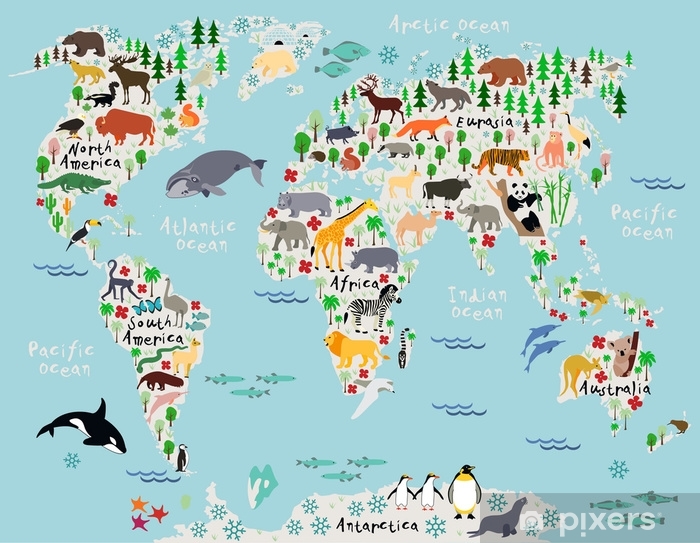 Zapoznanie z najniebezpieczniejszymi zwierzętami Afryki:LEW – łapy zakończone ostrymi pazurami, silne szczęki doskonale do polowania i zabijania  nawet bardzo dużych zwierząt, groźnie wyglądająca grzywa, która zwiększa przewagę samca broniącego terytorium stada, stanowi ochronę głowy i szyi podczas walki.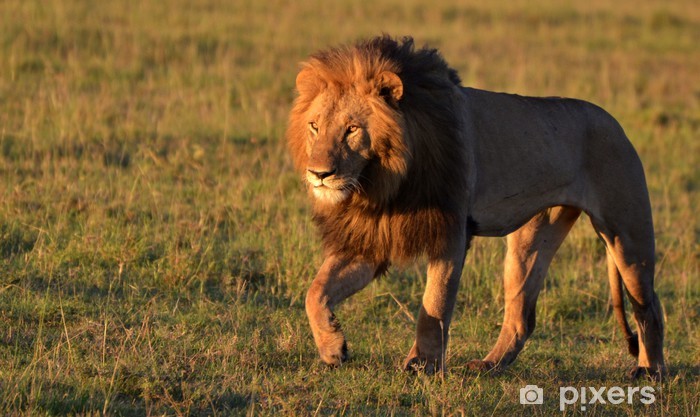 SŁOŃ AFRYKAŃSKI – duże uszy wykorzystywane do chłodzenia, długa trąba zakończona dwoma palczastymi wyrostkami służącymi do oddychania, wąchania, picia, kąpieli, zbierania pożywienia i zrywania gałęzi z wyższych partii drzew, ciosy służące do obrony, miękka i delikatna spodnia strona stóp, dzięki czemu słoń może poruszać się bezszelestnie. Po kąpieli słonie obsypują wilgotną skórę piaskiem, a powstałą w ten sposób warstwa kurzu i błota pomaga im chronić się słońcem i owadami.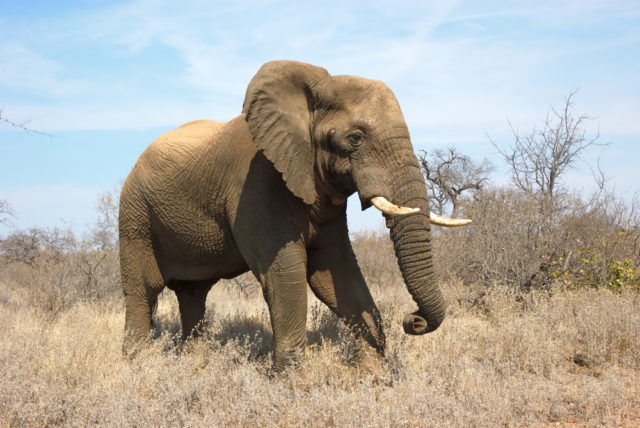 NOSOROŻEC CZARNY – żywi się zróżnicowanym pokarmem roślinnym, ma szerokie i płaskie zęby trzonowe służące mu do rozcierania liści. Róg wykorzystuje do obrony. Gruba skóra stanowi ochronny pancerz, a tarzanie się w błocie pomaga utrzymać niską temperaturę ciała i chroni przed pasożytami. Nosorożec biega bardzo szybko.  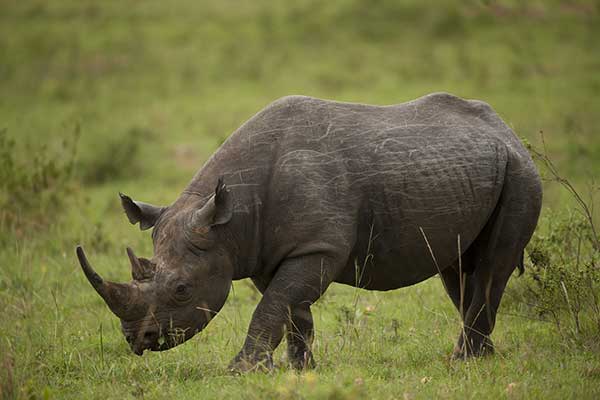 LAMPART – dzięki ubarwieniu jest prawie niewidoczny wśród traw lub liści drzew. Ma szerokie lapy z ostrymi pazurami. Cechują go niebywała zwinność i siła – lamparty potrafią się wspinać, wciągać na drzewa ofiary trzy razy cięższe od siebie. Lampart potrafi też świetnie pływać i wykonywać siedmiometrowe skoki.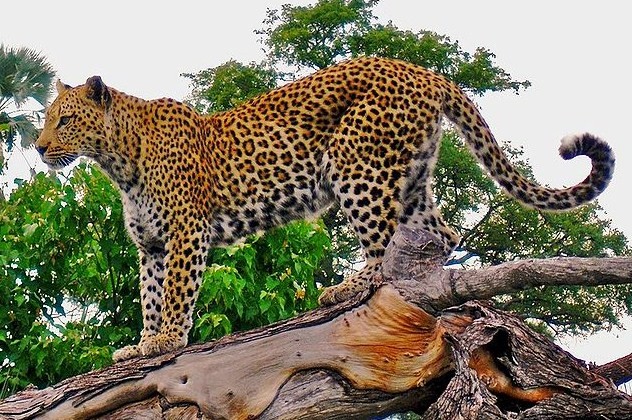 BAWÓŁ AFRYKAŃSKI – jest roślinożercą o ogromnej wadze – zwykle od 500 do 900 kg. Osadzone na dużej głowie potężne, ostre rogi służą do obrony i ataku. Bawoły mają silne kończyny, które zakończone są dwoma palcami pokrytymi racicami.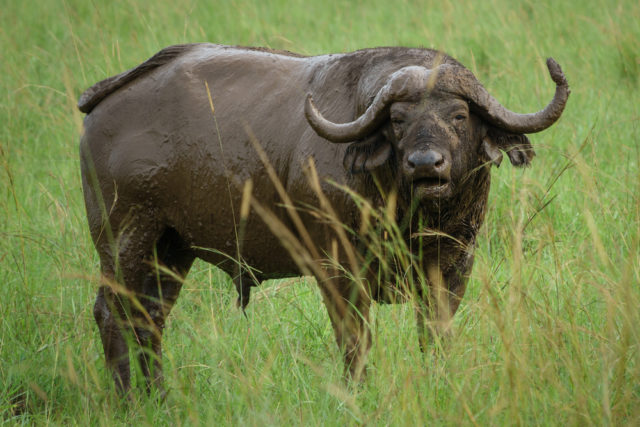 Zabawa matematyczna „Bilety do zoo”. Dziecko wykorzystuje pieniądze z Wyprawki, które może układać w trakcie czytania zadania tekstowego.Adam chce kupić bilet do zoo dla siebie i taty. Bilet dla dorosłego kosztuje 6 zł, a dla dziecka 4 zł.  Jakimi monetami może zapłacić za swój bilet?  Adam zaprosił do zoo Adę. Ile zapłacą za swoje bilety?Ada idzie do zoo z mamą. Ile zapłacą za bilety?Poznanie wiersza Bolesława Kołodziejskiego „Zoo”. W trakcie słuchania dziecko leży na brzuchu, a rodzic wykonuje masaż pleców.Tu w zoo zawsze jest wesoło, (masujemy plecy otwartymi dłońmi)Tutaj małpki skaczą wkoło, (wykonujemy ruchy naśladujące skoki po okręgu)Tutaj ciężko chodzą słonie (naciskamy płaskimi dłońmi )Biegną zebry niczym konie (lekko stukamy pięściami)Żółwie wolno ścieżką człapią (powoli, lekko przykładamy płaskie dłonie)W wodzie złote rybki chlapią (muskamy raz jedną, raz drugą ręką)Wykonanie karty pracy nr 35.Zapoznanie z piosenką S. Karaszewskiego „Zabawkowe zoo”  https://www.youtube.com/watch?v=RLZfNJEW9y0W zoo jest zwierzątek wiele,Sami nasi przyjaciele.A choć lew ma groźną paszczęKażdy chętnie lwa pogłaszcze.Mówi do mnie każdy zwierz:Baw się ze mną kiedy chcesz,W zabawkowym zoo,W zabawkowym zoo.Baw się ze mną kiedy chcesz.Słonie z gumy, lew pluszowy,Foka, pingwin plastikowy,Tygrys z włóczki, struś drewnianyI smok z chińskiej porcelany.Mówi do mnie każdy zwierz…Nikt nikogo się nie boi,Przy tygrysie małpa stoi,Lampart, gepard i panteraZ antylopą nie zadziera.Mówi do mnie każdy zwierz…ZADANIA DLA CHĘTNYCHPokoloruj obrazek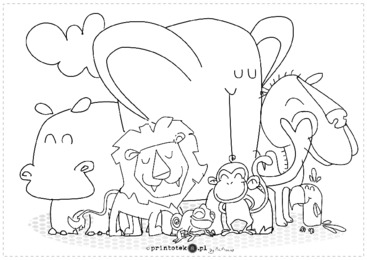 Wykonaj kącik grafomotoryczny – karta nr 38 – pierwsza stronaWykonaj pracę plastyczną – żyrafa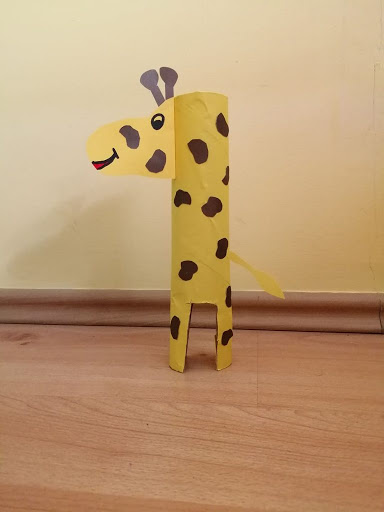 Wtorek 15 czerwca 2020Krąg tematyczny :  ZWIERZĘTA DUŻE I MAŁETemat zajęć:   Świat zwierząt w Polsce.Zapoznanie z wierszem Mieczysławy Buczkówny „Tylko raz”Chcą żyć, jak i ty żyjesz,
wszystkie na świecie zwierzęta,
i mrówki, i żaby, i żmije,
i pszczoła wiecznie zajęta.

Przypatrz się z bliska dżdżownicy,
biedronce, jak kropki liczy,
jaskółce, jak gniazdo kleci,
jak pająk rozsnuwa sieci.

I paź królowej - motyl -
niech fruwa tęczowo - złoty,
i ślimak środkiem dróżki
niech pełznie, wystawia różki…

Niech skacze pasikonik,
niech świerszczyk w trawie dzwoni…
Dla nich kwitnie łąka, dla nich rośnie las.
Jak i ty – żyją tylko razRozmowa na temat wiersza:O jakich zwierzętach jest mowa w wierszu?Gdzie można je spotkać?Co jest ich wspólnym marzeniem?Zapamiętaj!  Każdy ma prawo do życia i każdy jest potrzebny, dlatego należy mu się szacunek.Poznanie zwierząt żyjących w polskich lasach. Wykonanie pracy plastycznej z Wyprawki  - karta nr 52. Wycinanie ilustracji po śladzie. Układanie i naklejanie zwierząt na kartkęWykonanie karty pracy nr 36.Zapoznanie z parkami narodowymi znajdującymi się w Polsce.Park narodowy – obszar zachowany w stanie naturalnym lub zbliżonym do naturalnego, objęty ochroną prawną. Tereny objęte parkiem posiadają szczególną wartość naukową, przyrodniczą, krajobrazową lub kulturową. Pierwszym parkiem narodowym na świecie był Park Narodowy Yellowstone, utworzony w 1872 w Stanach Zjednoczonych. W Polsce mamy 23 parki narodowe, największy z nich to Biebrzański PN, zajmujący powierzchnię prawie 600 km2., a najmniejszy to Ojcowski PN o powierzchni nieco ponad 21,5 km2Rozmieszczenie parków na mapie Polski. Każdy ma swoje  LOGO  czyli charakterystyczny znaczek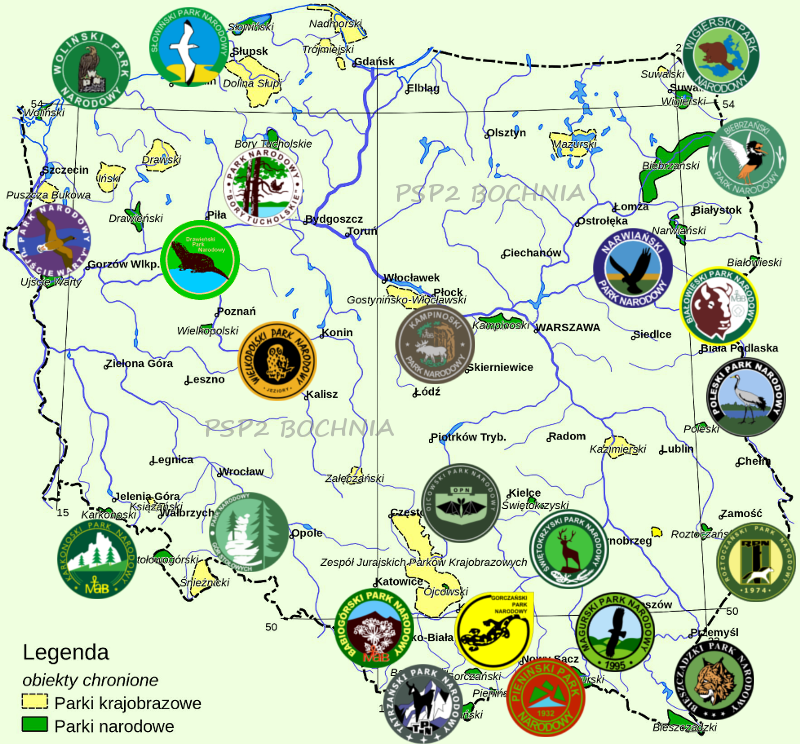 Projekcja filmu edukacyjnego „Polskie Parki Narodowe – w harmonii z przyrodą”https://www.youtube.com/watch?v=VlZBr5bRxr0ZADANIA DLA CHĘTNYCHWykonanie zadań z podręcznika strona 78-79. Środa  17 czerwca 2020Krąg tematyczny :  ZWIERZĘTA DUŻE I MAŁETemat zajęć:   Nieznajome zwierzę i groźni mieszkańcy polskich lasów.Poznanie zwierząt żyjących w Polsce. Które znasz?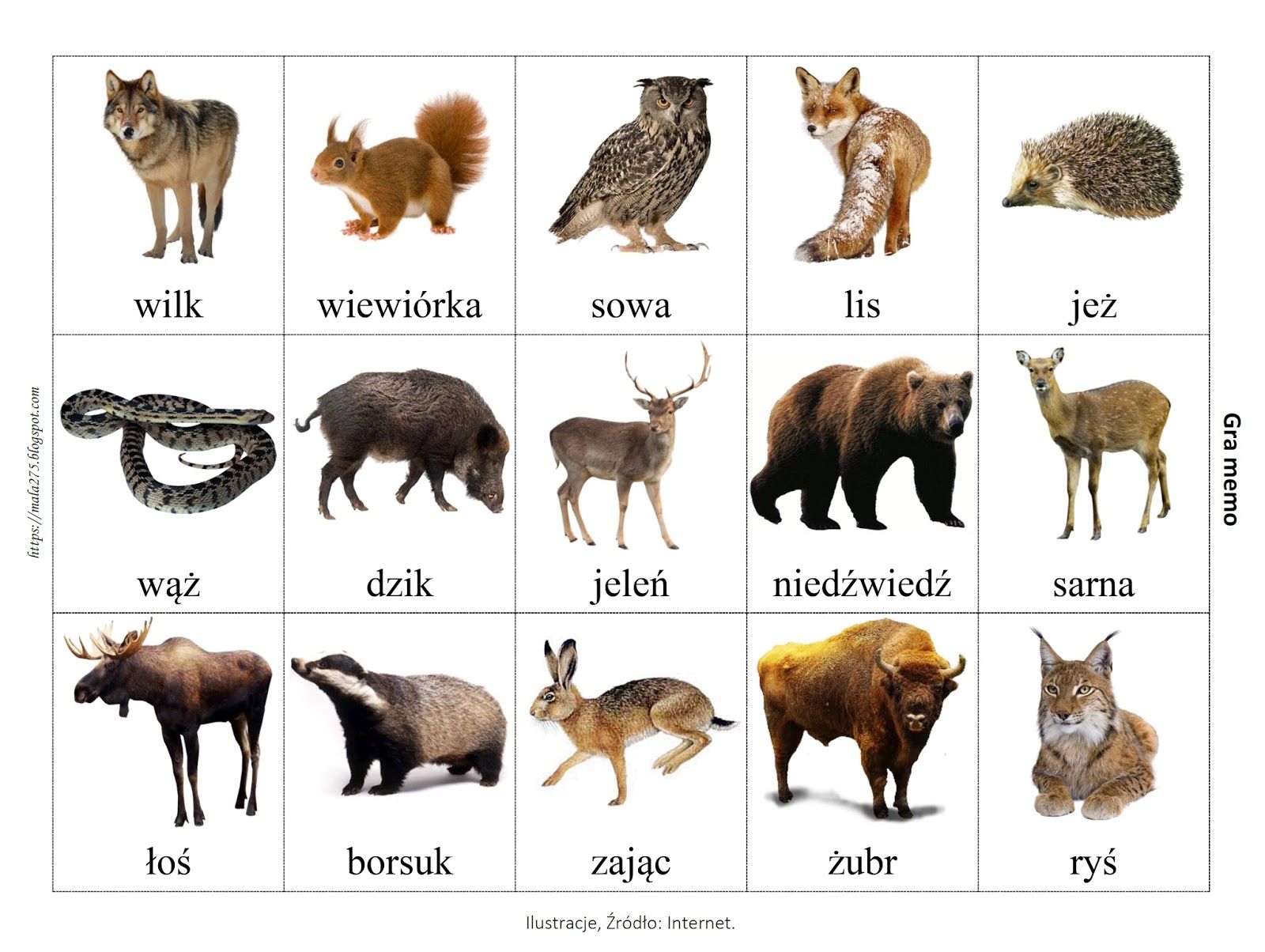 Poznanie podziału zwierząt na:Roślinożerne: sarna , jeleń, zając, wiewiórka, dzikDrapieżniki: wilk, lis, kuna, borsuk, sowa.Co jedzą zwierzęta roślinożerne, a czym odżywiają się drapieżniki?Jak powinniśmy zachować się w lesie?Jak powinniśmy się zachować, kiedy zobaczymy w lesie dzikie zwierzę?Dlaczego kontakt z dzikimi zwierzętami może być bardzo niebezpieczny?Wykonanie karty pracy nr 37.Nie tylko zwierzęta w lesie mogą być niebezpieczne. Zapamiętaj! Czy wszystkie psy są przyjazne?Czy należy uciekać przed psem, który nas goni?Czy można odwracać się tyłem do dużego psa?Czy można patrzeć psu prosto w oczy?Jaką pozycję przyjąć w razie ataku psa?Zapamiętaj te WAŻNE informacje!Pies, gdy zamierza zaatakować jeży sierść, „kładzie” uszy, stoi na sztywnych łapach, ma uniesiony ogon, , ma odsłonięte, dobrze widoczne zęby, warczy.Jeżeli pies zaatakuje, należy:- Zachować spokój. - Wezwać pomoc (jeżeli jest to możliwe i ktoś dorosły jest w pobliżu)- Nie uciekać (pies ma wrodzony instynkt drapieżcy i podejmie pogoń)- Nie szarpać się (zwierzę zaciśnie szczęki jeszcze mocniej)- Nie patrzeć mu w oczy (zwierzę poczuje się drażnione i prowokowane)- Przyjąć pozycję „żółwia” – mieliśmy już takie ćwiczenia z policjantami. Jeżeli ktoś nie pamięta: Należy:ZADANIA DLA CHĘTNYCHPoćwicz pozycję „żółwia”Wykonaj kącik grafomotoryczny – karta pracy nr 38 – druga stronaWykonaj pracę plastyczną „Moje zwierzątko” według własnego pomysłu.Czwartek 18 czerwca 2020Krąg tematyczny : LatoTemat: Kolory lataZapoznanie z piosenką  ,,Po łące biega lato” https://www.youtube.com/watch?v=MaKPsYlzQkYPo łące biega lato
Uwija się jak bąk.
„Dzień dobry” mówi kwiatom
i pieści każdy pąk.Ref.:
Kto chce się z latem spotkać,
Niech idzie z nami tam.
Rumianek i stokrotka
Pokażą drogę nam.Pomaga lato pszczołom,
Na kwiatach też się zna.
Uśmiecha się wesoło
I w berka z wiatrem gra!Ref.:
Kto chce się z latem spotkać…Gdy lato jest zmęczone,
W szałasie sobie śpi
I we śnie gra w zielone,
Bo łąka mu się śni.Ref.:
Kto chce się z latem spotkać…Pytania do piosenki: -Jaką mamy porę roku?-Jakie zmiany zauważyłeś/aś w przyrodzie?-Czy wiesz jakie zmiany zachodzą latem w parku, w lesie i na polu?Obrazy lata-ćwiczenie spostrzegawczości.  Dziecko wskazuje obrazki, które kojarzą się z latem. 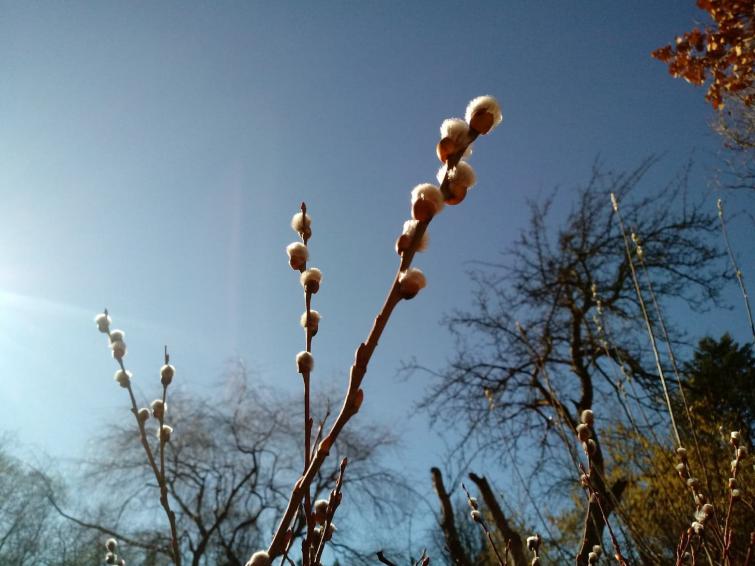 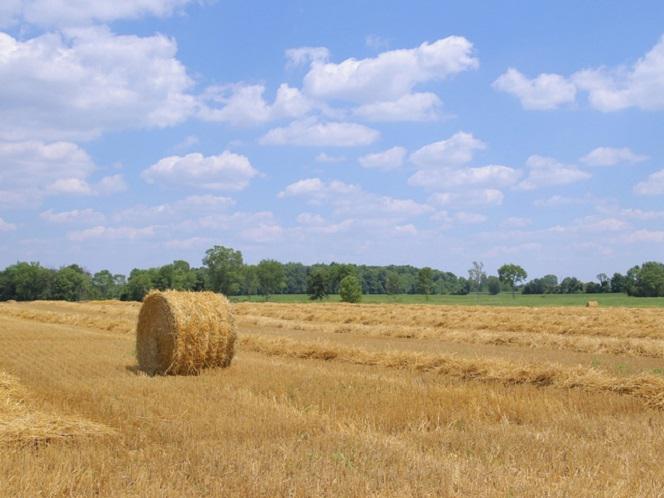 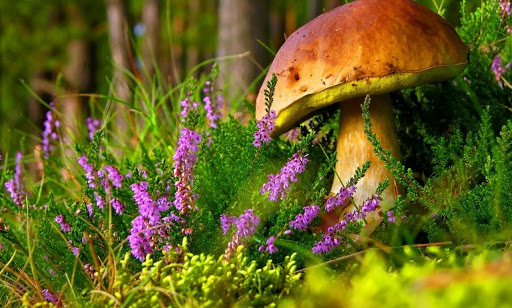 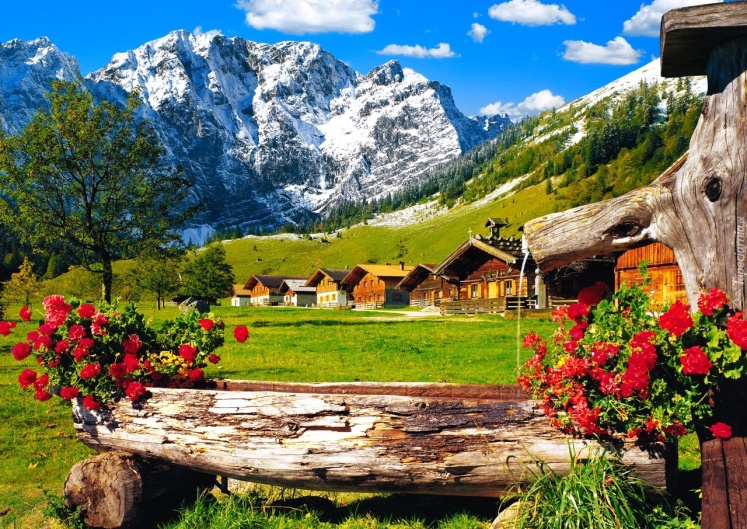 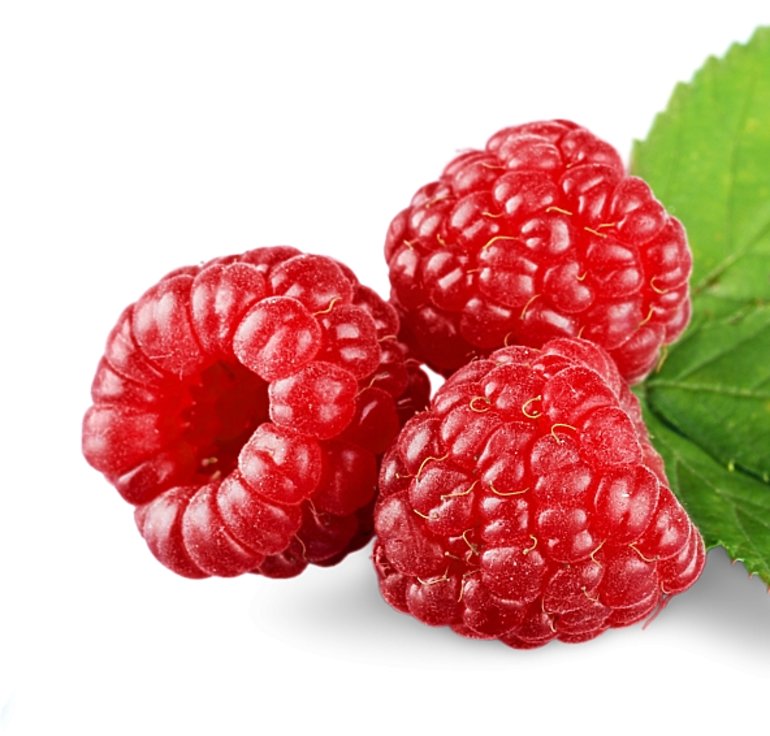 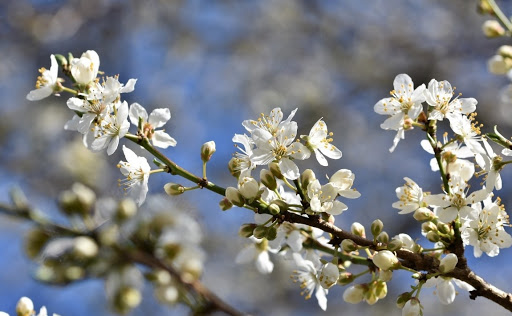 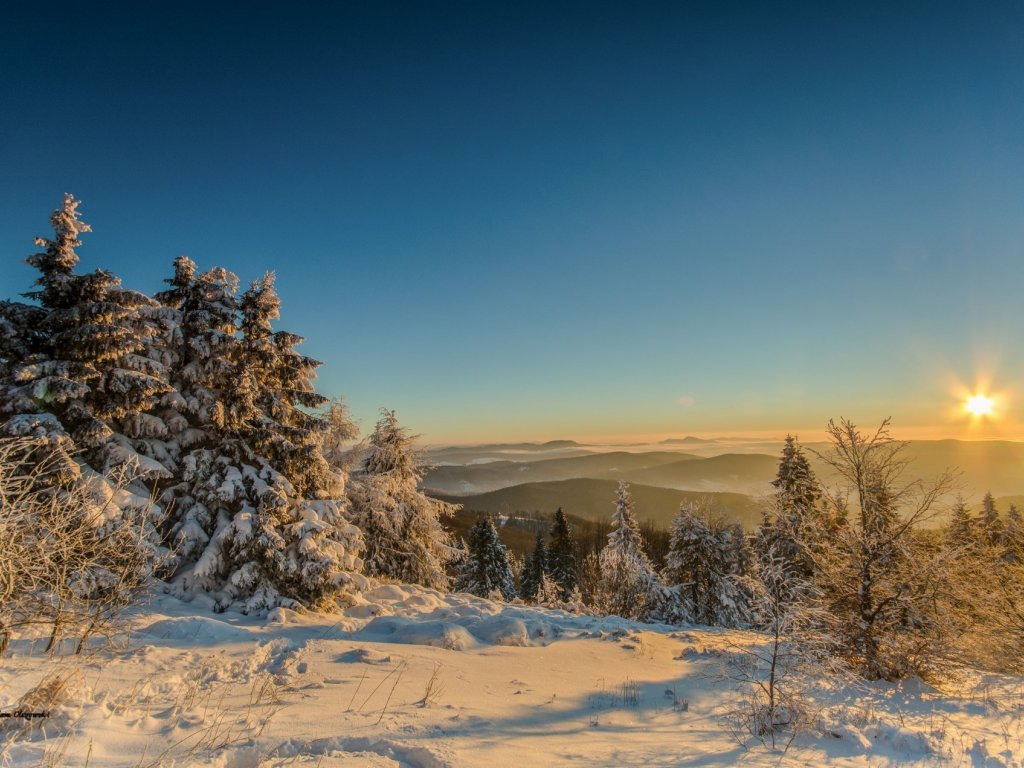 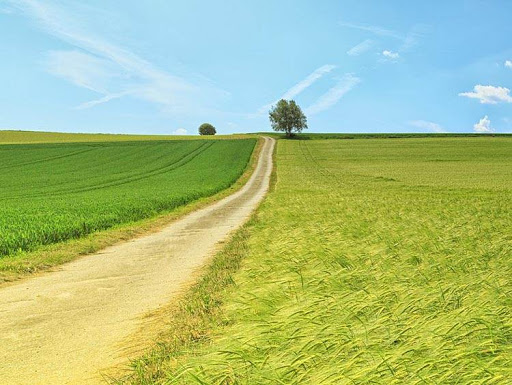 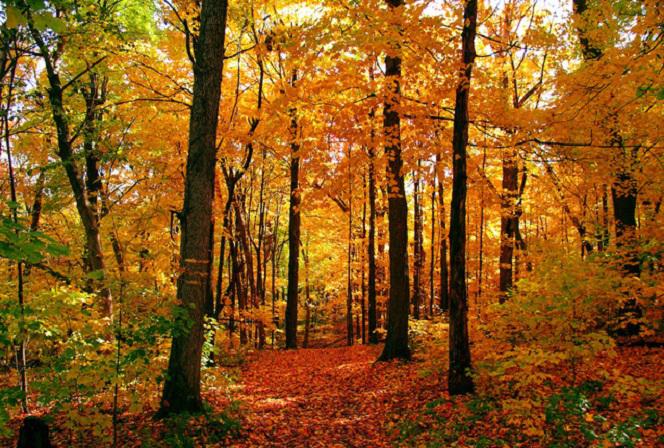 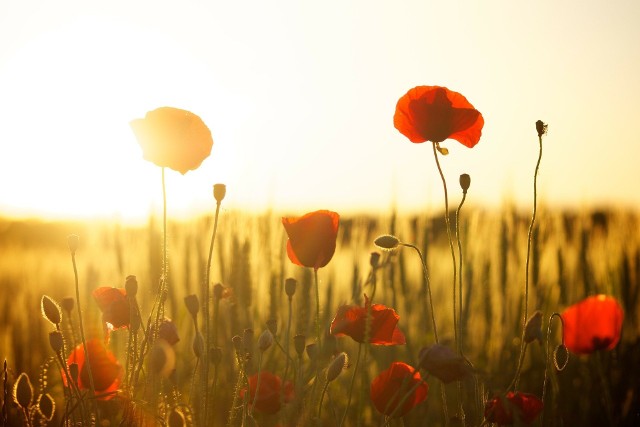 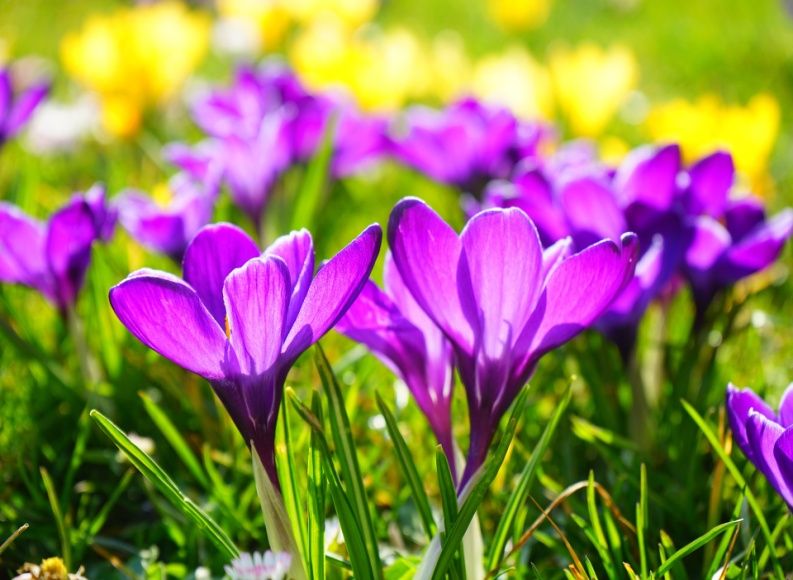 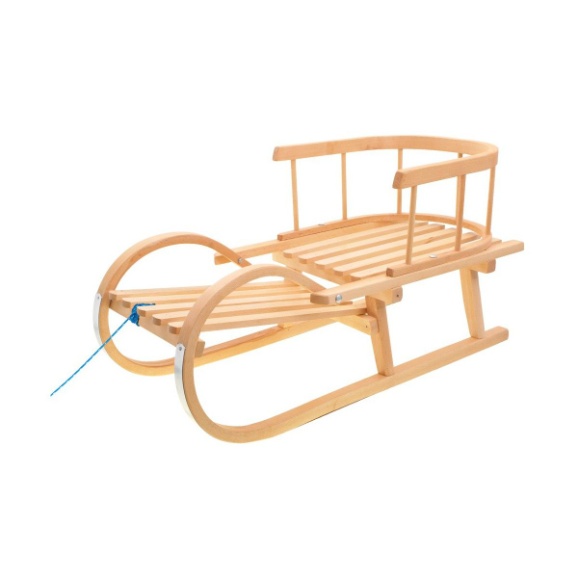 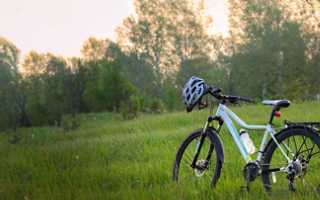 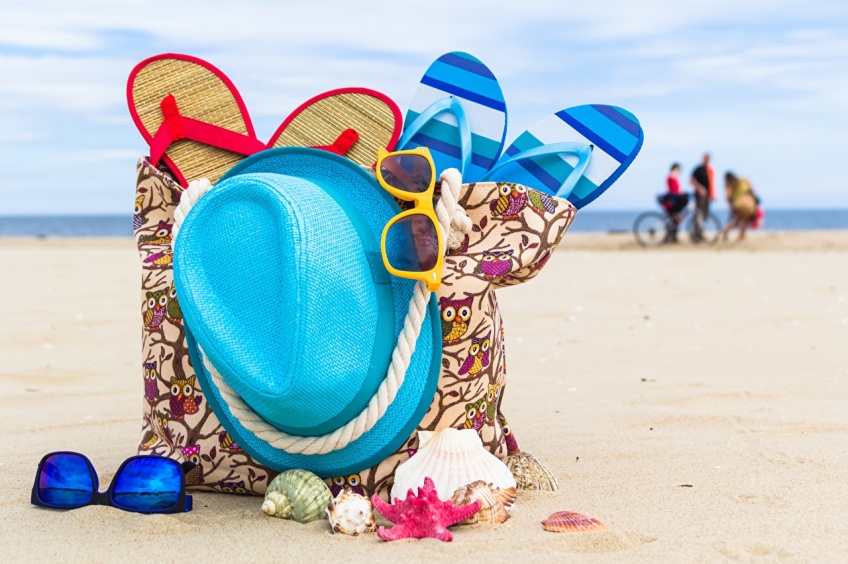 Wykonanie zadań w Karcie Pracy nr 39 (pierwsza strona)Poznanie niektórych przysłów. Rodzic czyta zdania a dziecko odnajduje obrazek pasujący do przeczytanego przysłowia i wpisuje odpowiedni numer obok.-Mieć dwie lewe ręce.-Mieć muchy w nosie.-Siedzieć jak na szpilkach.-Spać jak kamień.Wykonanie dalszych zadań na tej stronieZagadkaCo się dzieje tam u góry?Wielką wojnę toczą chmury?Wciąż na siebie nacierająI strzelają, i błyskają?Co się tam na górze dzieje?Że się nam na głowy leje?Od błyskawic niebo trzeszczy,A nam w butach chlupie deszczyk,Ciemne niebo, dudni, świeci…Co się dzieje tam na górze?Wiedzą to na pewno dzieci:Oglądamy groźną …(burzę)Po przeczytaniu zagadki rodzic prosi, aby dziecko nazwało dźwięki, które w niej opisano. Następnie prowadzi rozmowę: Jak należy zachować się w czasie burzy. Dziecko formułuje swoje przypuszczenia. Następnie wspólnie z rodzicem podsumowuje zdobyte informacje.Podczas burzy:- należy unikać wysokich obiektów;- nie wolno przebywać w wodzie ani na odkrytym terenie, chować się pod drzewami;- należy unikać metalowych przedmiotów i nie przebywać w ich pobliżu;- nie wolno rozmawiać przez telefon komórkowy- należy pozamykać okna, wyłączyć telewizor, komputer, radio.Co słyszysz?- ćwiczenia słuchowe https://www.youtube.com/watch?v=JwbMnvfN2y8„Skąd się bierze burza?” – eksperymentPrzygotowujemy: szklankę, blaszane denko (np. pokrywka puszki), balonik, kawałek wełnianej tkaniny.- Na suchej szklance umieszczamy blaszane denko;- Nadmuchujemy balonik;- Pocieramy energicznie balonik wełnianą szmatką i kładziemy go na denku- Zbliżamy palec do brzegu blachy.Po zakończeniu eksperymentu rodzic pyta dziecko:- Co zauważyłaś (eś)? (przepływ prądu)- Jak to wytłumaczyć? (W wyniku pocierania balonika wytworzyły się ładunki elektryczne – prąd i przeskoczyła iskra, którą można porównać do małej błyskawicy). Piątek 19 czerwca 2020 Krąg tematyczny : LATO Temat: Tęcza po deszczuSłuchanie piosenki pt. „Tęcz, tęcza, cza cza cza” https://www.youtube.com/watch?v=LmBK0xFkhH4Koleżanko, kolego
popatrz czasem na niebo.
Czasem zdarzyć się może
cud, zjawisko w kolorze.

Ref : Tęcza, tęcza, cza, cza, cza.
Czarodziejska wstążka ta
wiąże niebo z ziemią o!
jaki kolorowy splot.
Tęcza, tęcza, cza, cza, cza.
Czarodziejska wstążka ta.
Przez tę tęczę cały świat
czarodziejski uśmiech ma.

Narysuję tę tęczę
i na zawsze ci wręczę.
By ci było tęczowo,
tęczę noś kolorową.

Ref :Tęcza,..

Śpiewaj z nami o tęczy,
kiedy nuda cię dręczy.
W domu, w szkole, po burzy
tęcza minę rozchmurzy.

Ref :Tęcza,..Przypomnienie kolorów tęczy w odpowiedniej kolejności (czerwony, pomarańczowy, żółty, zielony, niebieski, granatowy, fioletowy). Dziecko określa, jakimi głoskami rozpoczynają się nazwy (kolory tęczy).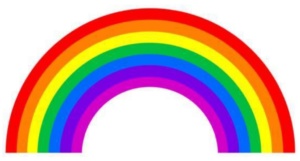 Zabawy badawcze: (przygotowujemy: lusterko, miseczkę z wodą, latarkę, kartkę A4, szklankę z wodą) „Tęcza w wodzie” – nalewamy wody do miski i wkładamy do środka lusterko tak, by opierało się o ściankę. Kierujemy snop światła latarki na część tafli znajdującej się pod wodą. Na kartce trzymanej za latarką obserwujemy tęczę. „Jak sprowadzić tęczę?” – kładziemy na stole kartkę papieru w odległości ok. 10 cm nad papierem trzymamy szklankę z wodą. Po chwili na stole powinna pojawić się tęcza.Dziecko próbuje odpowiedzieć na pytanie: Skąd się wzięła tęcza?Wyjaśniamy dzieciom:  Wiązka światła białego odbija się od lustra. Gdy wychodzi z wody, załamuje się. Tęcza powstaje na skutek załamania i odbicia światła słonecznego w kroplach wody. Widzimy ją w postaci barwnego łuku na tle chmur deszczowych lub po deszczu. Powstaje także we mgle wodnej przy wodospadach i fontannach. Znika, kiedy wszystkie krople opadną lub wyparują.Wykonanie zadań w Karcie Pracy nr 40 (obie strony)„Tęcza” – praca plastyczna. Dziecko maluje farbami tęczę za pomocą gąbki.https://www.youtube.com/watch?v=1q49n6yWQosSpleść dłonie do wewnątrz, schować kciuki do środka, założyć ręce na kark i osłonić nimi również uszy, przykucnąć, przyciągnąć głowę do kolan, rozstawić stopy na zewnątrz. 